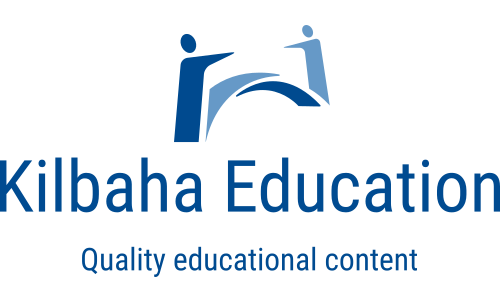 2021 KILBAHA VCE TRIAL EXAMINATIONSSCHOOL ORDER NUMBER (required)_________________________DATE_________________________               NAME_________________________________________________________________________________SCHOOL_______________________________________________________________________________ADDRESS_____________________________________________________________________________POSTCODE_______________TEL__________________________________ EMAIL ________________________________________________________________________________ Please mark (X) those required. Total Amount = $_____________ (All prices include GST)Email to kilbaha@gmail.comKilbaha Education   (Est. 1978)     (ABN 47 065 111 373)PO Box 2227  Kew Vic 3101 AustraliaTel: (03) 9018 5376	Email: kilbaha@gmail.comWeb: https://kilbaha.com.au2021 Kilbaha VCE Trial Examinations for Units 3 and 4 with detailed answers. All files are provided in WORD format for easy editing and PDF format for easy printing. All of these new Trial Exams are for the current Study Designs. School site licence for distribution to students in both printed and electronic formats 2021 VCE Accounting Trial Exam Units 3 and 4$902021 VCE English Trial Exam $902021 VCE English as an additional language (EAL) Trial Exam $902021 VCE Legal Studies Trial Exam$902021 VCE Further Mathematics Trial Exam 1 $852021 VCE Further Mathematics Trial Exam 2 $852021 VCE Mathematical Methods Trial Exam 1 $852021 VCE Mathematical Methods Trial Exam 2 $852021 VCE Specialist Mathematics Trial Exam 1 $852021 VCE Specialist Mathematics Trial Exam 2 $852021 VCE Biology Trial Exam $902021 VCE Chemistry Trial Exam $902021 VCE Physics Trial Exam $902021 VCE Psychology Trial Exam $90